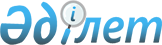 Об утверждении перечня продукции, в отношении которой подача таможенной декларации сопровождается представлением документа об оценке (подтверждении) соответствия требованиям технического регламента Таможенного союза "О безопасности упаковки" (ТР ТС 005/2011)Решение Коллегии Евразийской экономической комиссии от 19 марта 2013 года № 47

      В соответствии со статьей 3 Договора о Евразийской экономической комиссии от 18 ноября 2011 года Коллегия Евразийской экономической комиссии решила:



      1. Утвердить прилагаемый перечень продукции, в отношении которой подача таможенной декларации сопровождается представлением документа об оценке (подтверждении) соответствия требованиям технического регламента Таможенного союза «О безопасности упаковки» 

(ТР ТС 005/2011).



      2. Настоящее Решение вступает в силу по истечении 30 календарных дней с даты его официального опубликования.      Председатель                               В.Б. Христенко

УТВЕРЖДЕН             

Решением Коллегии         

Евразийской экономической комиссии 

от 19 марта 2013 г. № 47      

ПЕРЕЧЕНЬ

продукции, в отношении которой подача таможенной декларации

сопровождается представлением документа об оценке

(подтверждении) соответствия требованиям технического

регламента Таможенного союза «О безопасности упаковки» (ТР ТС

005/2011)      Сноска. Перечень с изменениями, внесенными решением Коллегии Евразийской экономической комиссии от 06.03.2014 № 35 (вступает в силу по истечении 30 календарных дней с даты его официального опубликования).

      Примечание. Для целей применения настоящего перечня необходимо пользоваться как наименованием продукции (с учетом примечаний, приведенных в графе 4), так и кодом ТН ВЭД ТС.



      * Продукция, предназначенная для реализации в розничной торговле (продаже) и (или) расфасованная (упакованная) для указанных целей.
					© 2012. РГП на ПХВ «Институт законодательства и правовой информации Республики Казахстан» Министерства юстиции Республики Казахстан
				Наименование продукцииНаименование продукцииКод ТН ВЭД ТС Документ об оценке (подтверждении) соответствияПримечание11234I. УпаковкаI. УпаковкаI. УпаковкаI. УпаковкаI. Упаковка1.Упаковка металлическая (фольга алюминиевая*, банки, бочки, фляги, бочонки (кеги), канистры, тубы, баллоны, барабаны), кроме бывшей 

в употреблениииз 7310 21

из 7310 29

из 7607

из 7612декларация о соответствиидля пищевой и парфюмерно-косметической продукции, продукции промышленного 

и бытового назначения2.Упаковка полимерная (оболочки, пленки*, ящики, бочки, барабаны, канистры, фляги, банки, тубы, бутылки, флаконы, пакеты, мешки, контейнеры, лотки, коробки, стаканчики, пеналы), кроме бывшей в употреблении3917 10

из 3919

из 3920 

из 3921

из 3923 10 000 0

из 3923 21 000 0

из 3923 29 

из 3923 30

из 3923 90 000 0декларация о соответствиидля пищевой, сельскохозяйственной 

и парфюмерно-косметической продукции, продукции промышленного и бытового назначения, включая продукцию легкой промышленности и игрушки3.Упаковка бумажная и картонная (коробки, пачки, банки, мешки, пакеты, лотки, ящики, в том числе упаковка из пергамента, пергамина, бумаги жиронепроницаемой, бумаги оберточной, подпергамента, бумаги для упаковки 

на автоматах)из 4806

из 4807 00 800 0

из 4808

из 4811 41 200 0

из 4811 41 900 0

из 4811 49 000 0

из 4811 51 000 9

из 4811 59 000 9

из 4811 60 000 0

из 4811 90 000 0

из 4819

из 4823 70

из 4823 90 859 7декларация о соответствиидля пищевой, сельскохозяйственной и парфюмерно-косметической продукции, продукции промышленного и бытового назначения, включая продукцию легкой промышленности 

и игрушки4.Упаковка стеклянная (бутылки, банки, флаконы, ампулы, баллоны)из 7010

из 7020 00 800 0декларация о соответствиидля пищевой и парфюмерно-косметической продукции, товаров бытовой химии, лакокрасочных материалов5.Упаковка из комбинированных материалов (коррексы, пачки, мешки, пакеты, флаконы, банки, упаковочно-этикеточные материалы, контейнеры, лотки, тубы, стаканчики, коробки)из 3919

из 3921

из 3923 10 000 0

из 3923 21 000 0

из 3923 29 

из 3923 30 

из 3923 90 000 0

из 4811 41 200 0

из 4811 41 900 0

из 4811 49 000 0

из 4811 51 000 9

из 4811 59 000 9

из 4811 60 000 0

из 4811 90 000 0

из 4819

из 4821

из 4823 70 

из 4823 90 859 7

из 6305

из 6307 90

из 7607декларация о соответствиидля пищевой и парфюмерно-косметической продукции, продукции промышленного 

и бытового назначения6.Упаковка деревянная (ящики, бочки, коробки, бочонки, барабаны, кадки), кроме бывшей в употреблениииз 4415 10 100 0

из 4416 00 000 0декларация о соответствиидля пищевой и сельскохозяйственной продукции7.Упаковка из текстильных материалов (мешки, пакеты, контейнеры), кроме бывшей в употреблениииз 6305

из 6307 90декларация о соответствиидля пищевой и непищевой продукции8.Упаковка керамическая (бутылки, банки, бочки, бочонки)из 6909 90 000 0

из 6914

из 8113 00 900 0декларация о соответствиидля пищевой и парфюмерно-косметической продукцииII. Укупорочные средстваII. Укупорочные средстваII. Укупорочные средстваII. Укупорочные средстваII. Укупорочные средства9.Металлические укупорочные средства (пробки, крышки, колпачки (включая корончатые колпачки, завинчивающиеся колпачки и колпачки с устройством 

для разливки), кронен-пробки, крышки-высечки, мюзле, скобы)из 8309декларация о соответствиидля укупоривания пищевой и парфюмерно-косметической продукции10.Корковые укупорочные средства (пробки, прокладки уплотнительные, заглушки)из 4503

из 4504декларация о соответствиидля укупоривания пищевой и парфюмерно-косметической продукции11.Полимерные укупорочные средства (пробки, колпачки, крышки, дозаторы-ограничители, рассекатели, прокладки уплотнительные, клапаны)из 3923 50

из 3923 90 000 0декларация о соответствиидля укупоривания пищевой и парфюмерно-косметической продукции, товаров бытовой химии и лакокрасочных материалов12.Комбинированные укупорочные средства (пробки, пробки-крышки, колпачки, крышки, прокладки уплотнительные)из 3923 50

из 3923 90 000 0

из 4503

из 4504

из 4823 70 900 0

из 4823 90 859 7

из 8309декларация о соответствиидля укупоривания пищевой и парфюмерно-косметической продукции13.Укупорочные средства из картона (крышки, высечки, прокладки уплотнительные)из 4823 70 900 0

из 4823 90 859 7декларация о соответствиидля укупоривания пищевой продукции